Pour les exploitants n’ayant pas MesParcelles, vous pouvez accéder à la carte des cours d’eau BCAE, en allant sur le site géoportail :https://www.geoportail.gouv.fr/Sélectionner « Cartes »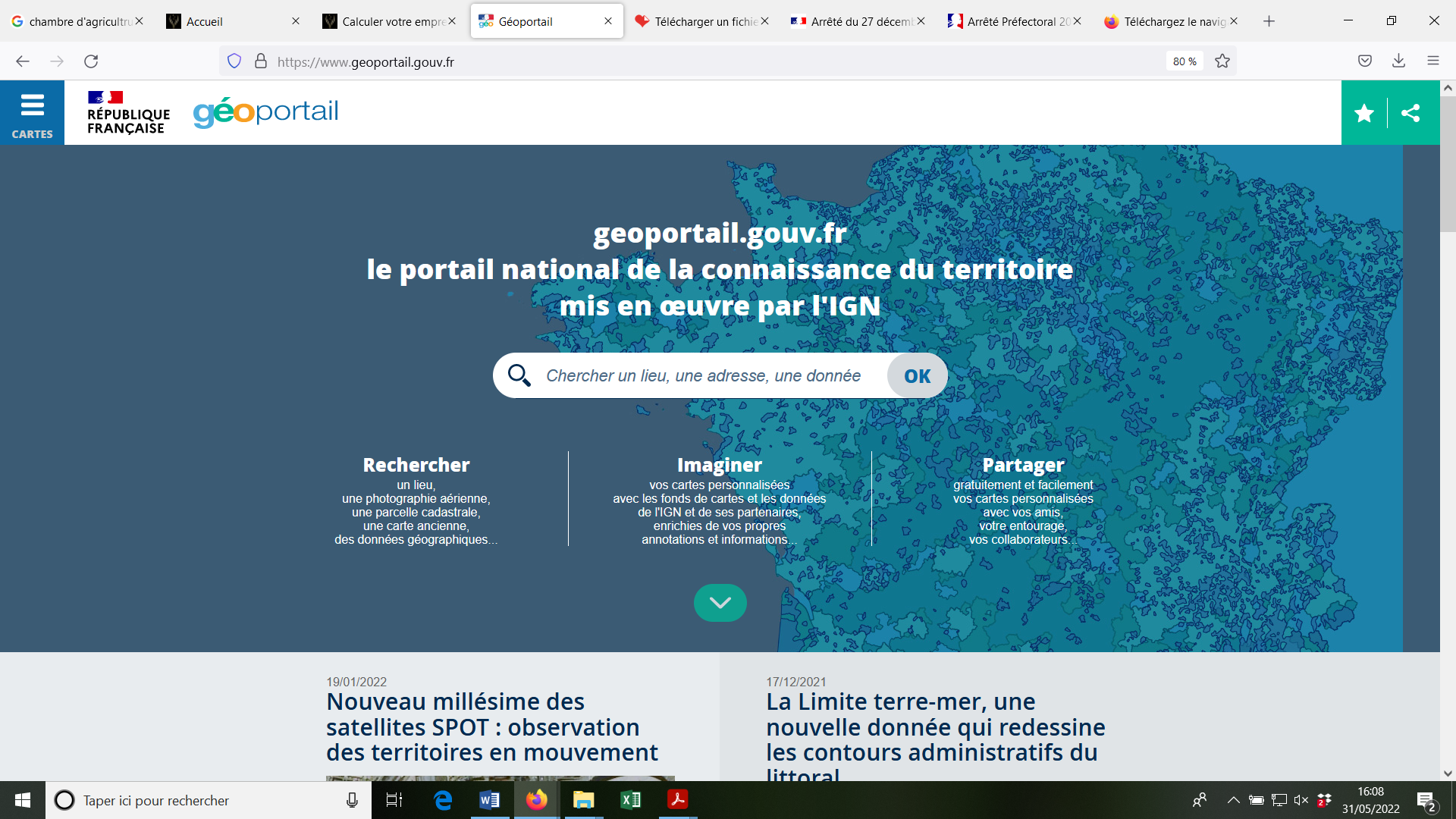 Puis « Agriculture » et enfin sélectionner la couche « Cours d’eau BCAE 2022 »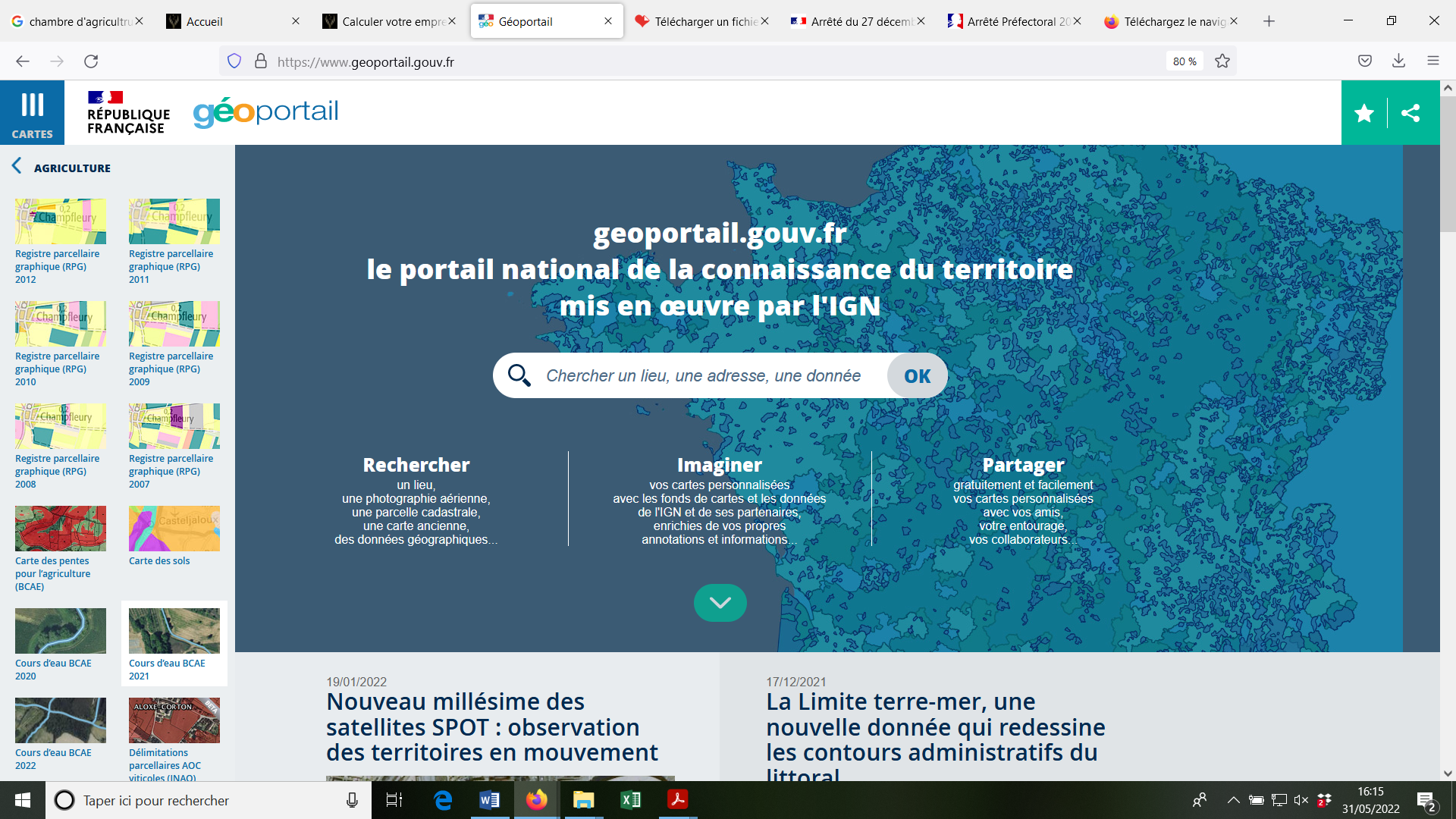 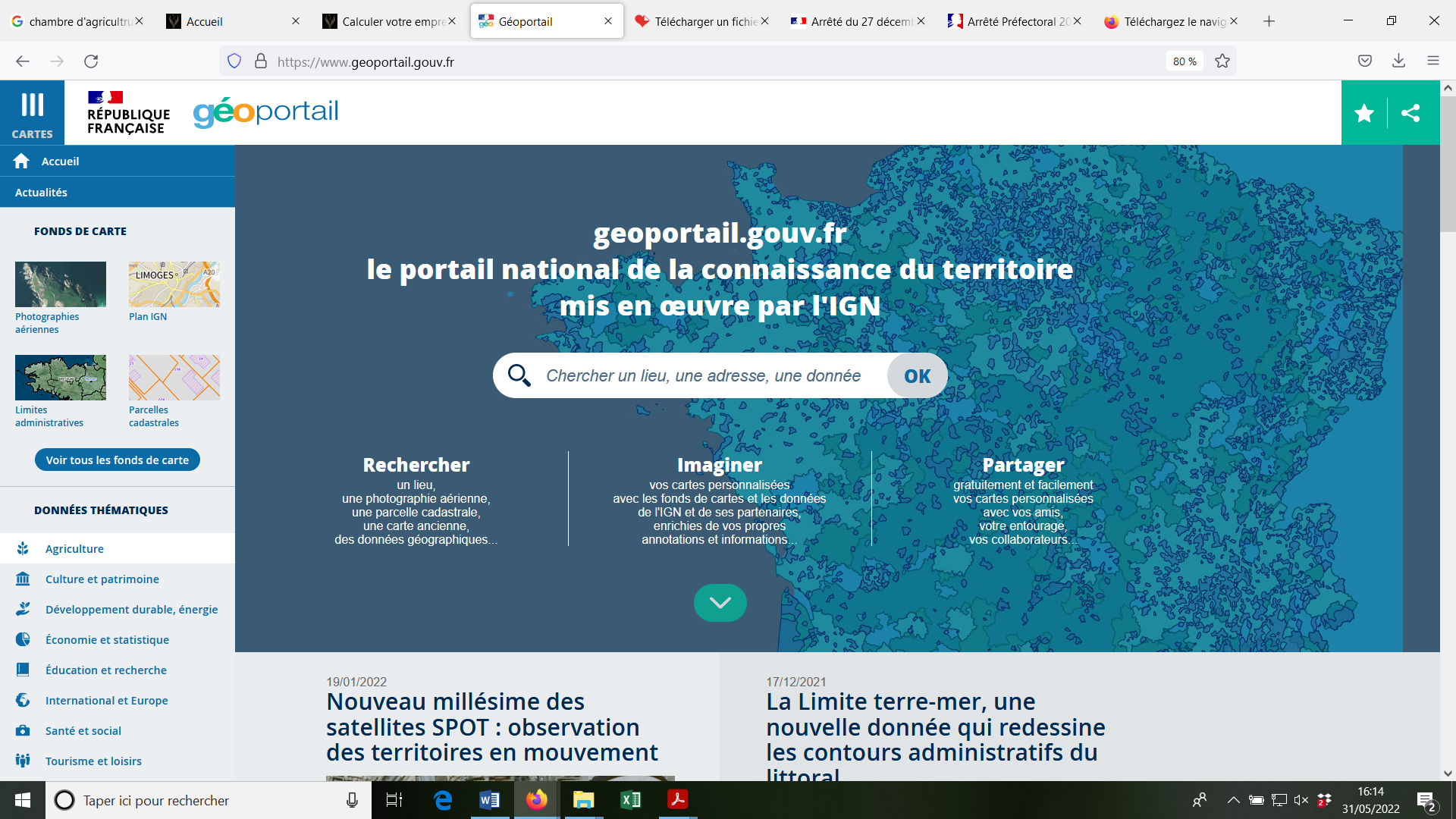 